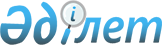 2012 жылы әлеуметтік жұмыс орындарын ұйымдастыру туралы
					
			Күшін жойған
			
			
		
					Жамбыл облысы Шу ауданы әкімдігінің 2012 жылғы 24 ақпандағы N 39 қаулысы. Жамбыл облысы Шу ауданының Әділет басқармасында 2012 жылғы 13 наурызда 6-11-120 нөмірімен тіркелді. Күші жойылды - Жамбыл облысы Шу ауданы әкімдігінің 2012 жылғы 20 маусымдағы № 210 қаулысымен      Күші жойылды - Жамбыл облысы Шу ауданы әкімдігінің 2012 жылғы 20 маусымдағы № 210 қаулысымен

      «Халықты жұмыспен қамту туралы» Қазақстан Республикасының 2001 жылғы 23 қаңтардағы Заңының 7 - бабының 5-2) тармақшасына сәйкес, аудан әкімдігі ҚАУЛЫ ЕТЕДІ:



      1. Шу ауданындағы меншік нысандарының барлық ұйымдарында, кәсіпорындарында және мекемелерінде жұмыс орындарының жалпы санының үш процентi мөлшерiнде мүгедектер үшін жұмыс орындарына квота белгіленсін.



      2. Осы қаулының орындалуын бақылау аудан әкімінің орынбасары Дәмеш Чайхықызы Ускумбаеваға жүктелсін.



      3. Осы қаулы алғаш ресми жарияланғаннан кейін күнтізбелік он күн өткен соң қолданысқа енгізіледі.

      

      Аудан әкімі                                 І.Тортаев

                                                Шу ауданы әкімдігінің

                                              2012 жылғы 24 ақпандағы

                                               № 39 қаулысына қосымша 2012 жылы әлеуметтік жұмыс орындарын ұйымдастыратын жұмыс берушілердің тізбесі
					© 2012. Қазақстан Республикасы Әділет министрлігінің «Қазақстан Республикасының Заңнама және құқықтық ақпарат институты» ШЖҚ РМК
				№Жұмыс

берушінің

атауыКәсіп

(лауазым)Ұйымдастырылатын әлеуметтік жұмыс орындарының саныАйлықжалақымөлшері(теңге)Жұмыстыңұзақтығы

(ай)Мемлекеттік

бюджет

қаражатынанөтелетін

айлық

жалақының

мөлшері

(теңге)1«Тасөткел»

жауапкерші

лігі

шектеулі

серіктесті

гіЖан-жақты

жұмыскер10300006Жалақының

елу

пайызынан

асырмай –

20000;

Жергілікті

бюджет2«Бөлтірік-

Е»

жауапкерші

лігі

шектеулі

серіктесті

гіЖан-жақты

жұмыскер7300006Жалақының

елу

пайызынан

асырмай –

20000;

Жергілікті

бюджет3«Дулат

Жайсан»

жауапкерші

лігі

шектеулі

серіктесті

гіЖан-жақты

жұмыскер10300006Жалақының

елу

пайызынан

асырмай –

20000;

Жергілікті

бюджет4«Нұр Ару»

шаруа

қожалығыЖан-жақты

жұмыскер5300006Жалақының

елу

пайызынан

асырмай –

20000;

Жергілікті

бюджет5«Баласағұн

ауылдық

тұтыну

кооператив

іЖан-жақты

жұмыскер5300006Жалақының

елу

пайызынан

асырмай –

20000;Жергілікті

бюджет6«Өтеул»

шаруа

қожалығыЖан-жақты

жұмыскер3300006Жалақының

елу

пайызынан

асырмай –

20000;

Жергілікті

бюджет7«Нұр-2000»

жауапкершілі

шектеулі

серіктестігіЖан-жақты

жұмыскер9300006Жалақының

елу

пайызынан

асырмай –

20000;

Жергілікті

бюджет8«Бек»

шаруа

қожалығыЖан-жақты

жұмыскер5300006Жалақының

елу

пайызынан

асырмай –

20000;Жергілікті

бюджет9«Талғат»

шаруа

қожалығыЖан-жақты

жұмыскер5300006Жалақының

елу

пайызынан

асырмай –

20000;

Жергілікті

бюджет10«Нурасилова»

шаруа

қожалығыЖан-жақты

жұмыскер2300006Жалақының

елу

пайызынан

асырмай –

20000;

Жергілікті

бюджет11«Диас» шаруа

қожалығыЖан-жақты

жұмыскер10300006Жалақының

елу

пайызынан

асырмай –

20000;

Жергілікті

бюджет12«Ғазиз»

шаруа

қожалығыЖан-жақты

жұмыскер10300006Жалақының

елу

пайызынан

асырмай –

20000;

Жергілікті

бюджет13«Белбасар –Шу»жауапкершілігі шектеулісеріктестігіЖан-жақты

жұмыскер5300006Жалақының

елу

пайызынан

асырмай –

20000;

Жергілікті

бюджет14«Кербулак-3»жауапкершілігі шектеулісеріктестігіЖан-жақты

жұмыскер5300006Жалақының

елу

пайызынан

асырмай –

20000;

Жергілікті

бюджет15«Бектібай»

шаруа

қожалығыЖан-жақты

жұмыскер5300006Жалақының

елу

пайызынан

асырмай –

20000;

Жергілікті

бюджет16«Өнер» шаруа

қожалығыЖан-жақты

жұмыскер3300006Жалақының

елу

пайызынан

асырмай –

20000;

Жергілікті

бюджет17«Айтжан»

шаруа

қожалығыЖан-жақты

жұмыскер2300006Жалақының

елу

пайызынан

асырмай –

20000;

Жергілікті

бюджет18«Тоғанбай»

ауылдық

тұтынукооперативіЖан-жақты

жұмыскер5300006Жалақының

елу

пайызынан

асырмай –

20000;

Жергілікті

бюджет19«Мар Нұр»жауапкершілігі шектеулісеріктестігіЖан-жақты

жұмыскер10300006Жалақының

елу

пайызынан

асырмай –

20000;

Жергілікті

бюджет20«Жайлау»

шаруа

қожалығыЖан-жақты

жұмыскер10300006Жалақының

елу

пайызынан

асырмай –

20000;

Жергілікті

бюджет21«Еркін»

шаруа

қожалығыЖан-жақты

жұмыскер10300006Жалақының

елу

пайызынан

асырмай –

20000;

Жергілікті

бюджет22«Фаттулаева»

жеке кәсіпкерЖан-жақты

жұмыскер2300006Жалақының

елу

пайызынан

асырмай –

20000;

Жергілікті

бюджет23«Арал» шаруа

қожалығыЖан-жақты

жұмыскер4300006Жалақының

елу

пайызынан

асырмай –

20000;

Жергілікті

бюджет24«Ернар» жеке

кәсіпкеріЖан-жақты

жұмыскер4300006Жалақының

елу

пайызынан

асырмай –

20000;

Жергілікті

бюджет25«Нұрсұлтан»

шаруа

қожалығыЖан-жақты

жұмыскер4300006Жалақының

елу

пайызынан

асырмай –

20000;

Жергілікті

бюджет26Қазақстандық

көп

салалы-әлеум

еттік

мекемесіЖан-жақты

жұмыскер10300006Жалақының

елу

пайызынан

асырмай –

20000;

Жергілікті

бюджет27«Мақсат»

шаруа

қожалығыЖан-жақты

жұмыскер3300006Жалақының

елу

пайызынан

асырмай –

20000;

Жергілікті

бюджет28«Бектібай-1»

шаруа

қожалығыЖан-жақты

жұмыскер354000012Алғашқы

алты айда –

жалақының

елу

пайызынан

асырмай –

20000;

Кейінгі үш

айда –

жалақының

отыз

пайызынан

асырмай –

12000;

Соңғы үш

айда –

жалақының

он бес

пайызынан

асырмай –

6000;

Жергілікті

бюджетБарлығы198